Pur consapevoli della particolarità del momento vissuto e nel più rispettoso approccio ai nostri Clienti, apprezzeremmo la collaborazione con cui vorrete dedicare pochi minuti alla compilazione di un breve questionario. Ciò ci consentirà di raccogliere le impressioni sui servizi offerti per poterli ulteriormente migliorare.Ritiene che i locali in cui ha commissionato la cerimonia siano adeguati e confortevoli?A Suo giudizio, il personale addetto alla vendita delle cerimonie funebri si è dimostrato competente?Durante la definizione della cerimonia e la scelta dei dettagli si è sentito/a a Suo agio?Come giudica la preparazione del Suo caro defunto?A suo avviso il personale che ha eseguito la cerimonia è stato adeguato alle aspettative?Per concludere, qual è il Suo giudizio complessivo del servizio reso dalla Trieste Onoranze Trasporti Funebri?Se ritiene scriva qui sotto commenti, osservazioni, criticheInoltrare a: info@triesteonoranze.it – fax 040.281274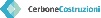 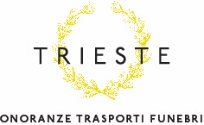 Procedura AA-SQA.PR.05Procedura AA-SQA.PR.05Procedura AA-SQA.PR.05Procedura AA-SQA.PR.05Procedura AA-SQA.PR.05QUESTIONARIO DI SODDISFAZIONE DEL SERVIZIO FUNEBREQUESTIONARIO DI SODDISFAZIONE DEL SERVIZIO FUNEBREQUESTIONARIO DI SODDISFAZIONE DEL SERVIZIO FUNEBREREVISIONEREVISIONEPAG.PAG.QUESTIONARIO DI SODDISFAZIONE DEL SERVIZIO FUNEBREQUESTIONARIO DI SODDISFAZIONE DEL SERVIZIO FUNEBREQUESTIONARIO DI SODDISFAZIONE DEL SERVIZIO FUNEBREN°dataN°diQUESTIONARIO DI SODDISFAZIONE DEL SERVIZIO FUNEBREQUESTIONARIO DI SODDISFAZIONE DEL SERVIZIO FUNEBREQUESTIONARIO DI SODDISFAZIONE DEL SERVIZIO FUNEBRE308.10.201711123456789101234567891012345678910123456789101234567891012345678910